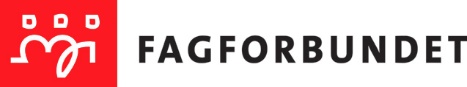 Avdeling 6, Teknisk Fagforening Oslo										Oslo 09.01.2024Forslag 5. Fra styret Teknisk Fagforening OsloUttalelse om den politiske situasjonen i OsloRegjeringen gjør flere politiske vedtak som er positive for våre medlemmer.  Beklageligvis blir fortsatt søkelyset på de gode vedtakene borte i energi og råstoff mangel i Europa som har utløst en dyrtid med strømkrise og andre økte utgifter for våre medlemmer.Teknisk Fagforening Oslo ser hvor viktig det har vært og ha et styre i Oslo som vi har samarbeidet med.Gjennom de siste 8 årene har vi hatt dialog med politiske partier på venstresiden av politikken i Oslo. Disse samtalene har gitt oss viktige seiere for Fagforeningen.Innhenting av avfall i egenregi.Forleggelse av driftsavtale for Gravplassetaten.Sammenslåing av Renovasjonsetaten og Energigjenvinningsetaten.Etter kommunevalget høsten 2023 ble det et skifte i Oslo hvor de borgerlige partiene fikk flertall. Høyre og Venstre har dannet et mindretalls byråd med støtte fra Fremskrittspartiet og KRF.Utfallet av valget vil få konsekvenser for rammevilkårene for vår Fagforening. Det nye borgerlige byrådet har allerede satt sitt preg på politikken gjennom hvordan de prioriterer driften av de offentlige tjenestene som etater og bydeler leverer i dag.Av erfaring tror vi det vil komme kuttet i tjenestene og vi ser at konkurranse og privatisering er et virkemiddel som setter fokuset bort fra tjenestene som skal leveres og inn mot økonomisk vekst for eier av de private selskapene. Blant annet pensjonsvilkår, lønn- og arbeidsvilkår bli svekket for at eierne skal få mer profitt. Skatten vi betaler skal fortsatt gå til bedre tjenester og ikke profitt til eierne.Vi skal gjennom en forsterket fagligpolitisk påvirkning og samarbeid mot våre politiske venner i bystyret og bydelsutvalg være på de politiske prosesser som gjør at vi kan best ivareta våre medlemmer og hindre privatisering av tjenester i offentlig sektor. Det er riktig og viktig å jobbe for å bygge opp egen organisasjon. Dette for å minske kjøpet av tjenester i det private markedet og heller bygge opp å videreføre kompetansen blant våre medlemmer gjennom å ha tjenestene i offentlig eierskap og drift. Styret innstilling:Årsmøtet stiller seg bak uttalelsen og uttalelsen legges ut på foreningers hjemmeside